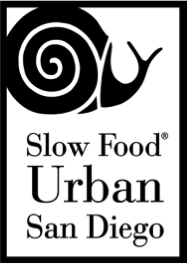 Membership Benefits Program Thank you for your interest in being part of the Slow Food Urban San Diego (SFUSD) Membership Benefits Program. Paid members of SFUSD will be eligible to receive discounts as described below.General InformationSFUSD members are always on the lookout for Slow Food-friendly restaurants and businesses. These are establishments that provide delicious food created with locally sourced ingredients using good, clean, and fair practices. As part of the Membership board, we are in a unique position to recommend which businesses our members should support to satisfy their Slow Food cravings.Our goal is to encourage members to stimulate the local economy and support local restaurants and the long food chain that supports them from farmer to chef. We hope that, by providing our members with special discounts at select Slow Food-friendly restaurants, they will be encouraged to experience and support the culinary gems of urban San Diego.How It WorksSFUSD members pay a fee to Slow Food USA. By providing a local benefits package that appeals to SFUSD members, we are able to increase membership participation while enticing our members to support your business. This benefits package includes a membership card that, when presented at one of the participating establishments, entitles SFUSD members to a discount on their purchases. We suggest a minimum 10% discount, but this is ultimately up to the business to determine. The discount would be in effect for one year, after which time the business may elect to continue, change, or discontinue participation.A list of participating businesses along with the offered discount is posted on the SFUSD website (http://www.slowfoodurbansandiego.org/become-a-member/member-benefits/). We look forward to working with you to increase SFUSD member awareness and patronage of your business.To participate in the program, please complete the Application Form on the next page. This form has been designed so that you may type directly onto the form and email it back to us for review (membership@slowfoodurbansandiego.org). Alternatively, you may print the form, fill it out by hand, and mail it to the following address: SFUSD, 4395 Felton St, San Diego, CA 92104. Membership Benefits Program Application FormBusiness Name:	     Address:	     Primary Email Contact:	     Primary Phone Contact:	     Business Website:	     Name of Primary Contact:	     We would like to offer Slow Food Urban San Diego members the following discount on purchases:*	 10%	 15%	 20%	 Other (specify):	     We would like this discount to also apply to alcoholic beverages:	 yes	 no* At restaurants, this discount applies only to food and beverage items (alcohol only as specified above) and does not include tax or gratuity. This discount may be used by all patrons in the dining party; it does not apply only to the meal of the Slow Food Urban San Diego member. Members must present a current Slow Food Urban San Diego membership card in order to be eligible to receive the discount.Please briefly indicate how your establishment supports any of the following Slow Food initiatives. Purchase produce from local farmers:Source hormone free meat, free range chicken/eggs, or sustainably fished seafood: Use seasonal produce in menu items:Purchase Fair Trade certified ingredients:Source local beer/wine/spirits:Make cheese, bread, sausages, ketchup, beer, wine, etc. in house: Use environmentally friendly cleaning products:Participate in composting:Conserve water and energy: Other: Please provide any additional comments that you would like to share regarding your business: By signing below you agree to allow your business name, link to your business website, and the specified Slow Food Urban San Diego member’s discount to appear on the Slow Food Urban San Diego website. You also agree to offer the discount, as detailed above, to patrons who show a valid Slow Food Urban San Diego membership ID along with a valid photo ID.  ____________________________________________	____________________________________________	________________________Signature (Electronic signatures are acceptable.)	Printed Name		Date
Please return this form to membership@slowfoodurbansandiego.org, with “MBP Application” in the subject line. If you have any questions, please contact us at the above email address. Additional information about the Slow Food Urban San Diego chapter can be found on our website: www.slowfoodurbansandiego.org. 